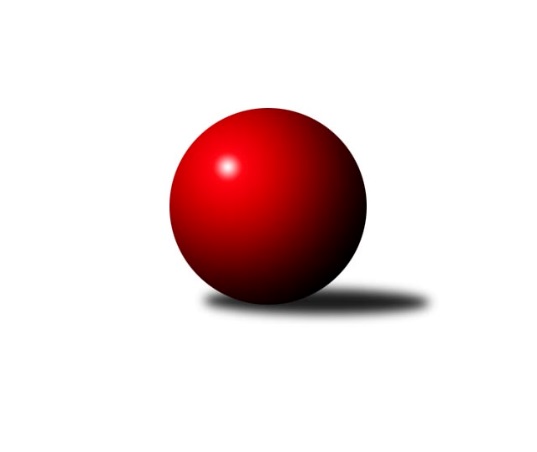 Č.8Ročník 2015/2016	14.11.2015Nejlepšího výkonu v tomto kole: 3509 dosáhlo družstvo: TJ Sokol Kolín 2. KLM A 2015/2016Výsledky 8. kolaSouhrnný přehled výsledků:TJ Dynamo Liberec	- SKK Hořice	2:6	3249:3353	12.5:11.5	14.11.SKK Bohušovice	- TJ Loko České Velenice	7:1	3166:2999	16.5:7.5	14.11.KK Lokomotiva Tábor	- KK SDS Sadská	6:2	3422:3391	15.0:9.0	14.11.KK Konstruktiva Praha 	- Vltavan Loučovice	6:2	3309:3242	14.0:10.0	14.11.TJ Sokol Kolín 	- TJ Sokol Duchcov	8:0	3509:3174	17.0:7.0	14.11.SKK Rokycany	- KK Hvězda Trnovany	2:6	3288:3408	9.0:15.0	14.11.KK Hvězda Trnovany	- KK Konstruktiva Praha 	7:1	3368:3114	17.0:7.0	13.11.Tabulka družstev:	1.	KK Hvězda Trnovany	9	6	1	2	40.5 : 31.5 	117.5 : 98.5 	 3336	13	2.	KK Lokomotiva Tábor	8	6	0	2	39.5 : 24.5 	108.0 : 84.0 	 3350	12	3.	KK SDS Sadská	8	6	0	2	39.0 : 25.0 	106.5 : 85.5 	 3339	12	4.	TJ Dynamo Liberec	8	5	1	2	37.0 : 27.0 	101.5 : 90.5 	 3301	11	5.	TJ Sokol Duchcov	8	4	1	3	36.0 : 28.0 	98.0 : 94.0 	 3297	9	6.	SKK Hořice	8	4	0	4	36.0 : 28.0 	100.0 : 92.0 	 3356	8	7.	TJ Loko České Velenice	8	4	0	4	31.5 : 32.5 	97.0 : 95.0 	 3295	8	8.	SKK Bohušovice	8	4	0	4	30.5 : 33.5 	92.5 : 99.5 	 3204	8	9.	TJ Sokol Kolín	8	3	1	4	35.5 : 28.5 	110.0 : 82.0 	 3298	7	10.	SKK Rokycany	8	2	0	6	25.5 : 38.5 	89.5 : 102.5 	 3227	4	11.	KK Konstruktiva Praha	9	2	0	7	24.0 : 48.0 	82.0 : 134.0 	 3196	4	12.	Vltavan Loučovice	8	1	0	7	17.0 : 47.0 	73.5 : 118.5 	 3222	2Podrobné výsledky kola:	 TJ Dynamo Liberec	3249	2:6	3353	SKK Hořice	Lukaš Jireš	137 	 160 	 140 	142	579 	 3:1 	 555 	 136	132 	 139	148	Ivan Vondráček	Ladislav Wajsar st. st.	113 	 145 	 133 	138	529 	 2:2 	 544 	 127	139 	 126	152	Vojtěch Tulka	Roman Žežulka *1	111 	 135 	 144 	140	530 	 1:3 	 578 	 140	132 	 156	150	Jaromír Šklíba	Vojtěch Pecina	140 	 127 	 115 	146	528 	 2:2 	 541 	 133	129 	 151	128	Václav Šmída	Josef Zejda ml.	120 	 126 	 132 	150	528 	 1:3 	 600 	 148	157 	 150	145	Martin Hažva	Zdeněk Pecina st.	136 	 144 	 137 	138	555 	 3.5:0.5 	 535 	 129	137 	 137	132	Dominik Rumlrozhodčí: střídání: *1 od 31. hodu Agaton Planansky ml.Nejlepší výkon utkání: 600 - Martin Hažva	 SKK Bohušovice	3166	7:1	2999	TJ Loko České Velenice	Milan Perníček	143 	 123 	 134 	137	537 	 4:0 	 472 	 119	121 	 106	126	Tomáš Maroušek	Martin Perníček	111 	 130 	 134 	139	514 	 3:1 	 496 	 121	129 	 114	132	Ondřej Touš	Lukáš Dařílek	141 	 114 	 139 	130	524 	 3:1 	 500 	 133	122 	 118	127	Zbyněk Dvořák	Tomáš Svoboda	146 	 117 	 126 	126	515 	 2:2 	 516 	 112	121 	 158	125	Miroslav Kotrč	Jiří Semerád	172 	 138 	 130 	137	577 	 2.5:1.5 	 529 	 128	144 	 120	137	Zdeněk Dvořák ml.	Jaromír Hnát	113 	 121 	 133 	132	499 	 2:2 	 486 	 106	127 	 137	116	Bronislav Černuškarozhodčí: Nejlepší výkon utkání: 577 - Jiří Semerád	 KK Lokomotiva Tábor	3422	6:2	3391	KK SDS Sadská	Borek Jelínek	142 	 142 	 143 	157	584 	 4:0 	 538 	 127	140 	 127	144	Antonín Svoboda	Jaroslav Mihál	153 	 157 	 133 	130	573 	 3:1 	 576 	 146	146 	 158	126	Aleš Košnar	Karel Smažík	139 	 126 	 135 	142	542 	 1:3 	 554 	 140	129 	 131	154	Tomáš Bek	Petr Chval	147 	 144 	 155 	137	583 	 3:1 	 549 	 144	147 	 138	120	Jan Renka st.	Ladislav Takáč	154 	 127 	 140 	148	569 	 2:2 	 559 	 134	138 	 153	134	Václav Schejbal	David Kášek	148 	 130 	 147 	146	571 	 2:2 	 615 	 172	157 	 143	143	Martin Schejbalrozhodčí: Nejlepší výkon utkání: 615 - Martin Schejbal	 KK Konstruktiva Praha 	3309	6:2	3242	Vltavan Loučovice	Petr Tepličanec	141 	 149 	 134 	145	569 	 2:2 	 555 	 144	137 	 126	148	Jaroslav Suchánek	Pavel Vymazal	145 	 120 	 135 	140	540 	 3:1 	 508 	 136	128 	 129	115	Libor Dušek	Tibor Machala	142 	 134 	 140 	133	549 	 2:2 	 555 	 140	137 	 131	147	Josef Gondek	Zdeněk Zahrádka	136 	 135 	 129 	131	531 	 1:3 	 541 	 126	142 	 132	141	Jan Smolena	Jan Barchánek	118 	 136 	 131 	140	525 	 3:1 	 533 	 158	135 	 113	127	Robert Weis	Stanislav Vesecký	154 	 149 	 141 	151	595 	 3:1 	 550 	 119	142 	 157	132	Radek Šloufrozhodčí: Nejlepší výkon utkání: 595 - Stanislav Vesecký	 TJ Sokol Kolín 	3509	8:0	3174	TJ Sokol Duchcov	Jiří Němec	141 	 122 	 166 	155	584 	 2:2 	 557 	 162	134 	 123	138	Karel Valeš	Václav Kňap	134 	 152 	 141 	147	574 	 4:0 	 455 	 103	109 	 120	123	Dalibor Dařílek	Robert Petera	163 	 155 	 143 	166	627 	 3:1 	 522 	 102	151 	 160	109	František Dobiáš	Jindřich Lauer	146 	 131 	 154 	130	561 	 3:1 	 517 	 129	123 	 127	138	Jiří Semelka	Jan Pelák	142 	 151 	 157 	139	589 	 3:1 	 558 	 152	129 	 142	135	Jakub Dařílek	Martin Švorba	143 	 149 	 145 	137	574 	 2:2 	 565 	 126	153 	 139	147	Michael Klausrozhodčí: Nejlepší výkon utkání: 627 - Robert Petera	 SKK Rokycany	3288	2:6	3408	KK Hvězda Trnovany	Pavel Andrlík ml.	137 	 128 	 137 	118	520 	 0:4 	 577 	 143	144 	 150	140	Jiří Zemánek	Michal Wohlmut	139 	 154 	 140 	132	565 	 2:2 	 551 	 117	127 	 154	153	Milan Stránský *1	Petr Fara	150 	 120 	 132 	155	557 	 1:3 	 573 	 158	139 	 134	142	Miroslav Šnejdar ml.	Josef Pauch	148 	 154 	 146 	130	578 	 4:0 	 522 	 137	146 	 116	123	Radek Kandl	Martin Fűrst	129 	 128 	 141 	152	550 	 1:3 	 567 	 152	136 	 151	128	Roman Voráček	Martin Prokůpek	133 	 126 	 133 	126	518 	 1:3 	 618 	 147	181 	 131	159	Michal Koubekrozhodčí: střídání: *1 od 61. hodu Pavel JedličkaNejlepší výkon utkání: 618 - Michal Koubek	 KK Hvězda Trnovany	3368	7:1	3114	KK Konstruktiva Praha 	Jiří Zemánek	145 	 147 	 139 	150	581 	 4:0 	 517 	 128	136 	 123	130	Pavel Kohlíček	Zdeněk Kandl	143 	 146 	 138 	122	549 	 2:2 	 537 	 145	139 	 124	129	Zdeněk Zahrádka	Miroslav Šnejdar ml.	145 	 148 	 145 	143	581 	 4:0 	 483 	 119	116 	 117	131	Jakub Hlava	Pavel Jedlička	140 	 122 	 145 	128	535 	 2:2 	 537 	 135	133 	 131	138	Tibor Machala	Michal Koubek	170 	 143 	 124 	144	581 	 3:1 	 510 	 137	104 	 138	131	Stanislav Vesecký	Roman Voráček *1	136 	 144 	 116 	145	541 	 2:2 	 530 	 132	119 	 129	150	Jaroslav Pleticha st. st.rozhodčí: střídání: *1 od 61. hodu Milan StránskýNejlepšího výkonu v tomto utkání: 581 kuželek dosáhli: Jiří Zemánek, Miroslav Šnejdar ml., Michal KoubekPořadí jednotlivců:	jméno hráče	družstvo	celkem	plné	dorážka	chyby	poměr kuž.	Maximum	1.	Zdeněk Ransdorf 	TJ Sokol Duchcov	593.38	386.8	206.6	1.7	4/5	(640)	2.	Martin Švorba 	TJ Sokol Kolín 	585.70	378.3	207.5	1.1	4/4	(612)	3.	Jakub Dařílek 	TJ Sokol Duchcov	579.60	381.4	198.2	2.7	5/5	(618)	4.	Vojtěch Pecina 	TJ Dynamo Liberec	578.73	370.7	208.0	1.5	5/5	(610)	5.	Michal Koubek 	KK Hvězda Trnovany	575.33	377.2	198.2	1.8	6/6	(618)	6.	Václav Schejbal 	KK SDS Sadská	575.20	372.1	203.2	2.3	5/5	(635)	7.	Aleš Košnar 	KK SDS Sadská	573.25	376.7	196.6	2.8	5/5	(596)	8.	Petr Chval 	KK Lokomotiva Tábor	572.89	376.3	196.6	4.2	3/4	(590)	9.	Zdeněk Dvořák ml. 	TJ Loko České Velenice	572.78	374.9	197.8	1.6	6/6	(615)	10.	Jaroslav Mihál 	KK Lokomotiva Tábor	571.00	378.3	192.8	2.4	4/4	(582)	11.	Jaromír Šklíba 	SKK Hořice	570.83	371.4	199.4	1.4	6/6	(627)	12.	Milan Perníček 	SKK Bohušovice	568.40	372.2	196.3	2.4	4/4	(596)	13.	Ivan Vondráček 	SKK Hořice	567.30	381.6	185.7	3.7	5/6	(596)	14.	Miroslav Šnejdar  ml.	KK Hvězda Trnovany	566.63	378.0	188.6	3.4	6/6	(585)	15.	Ladislav Takáč 	KK Lokomotiva Tábor	566.00	377.6	188.5	3.7	4/4	(583)	16.	Jiří Zemánek 	KK Hvězda Trnovany	564.92	365.5	199.4	2.0	6/6	(591)	17.	Martin Hažva 	SKK Hořice	564.44	376.3	188.2	3.4	6/6	(636)	18.	Jiří Němec 	TJ Sokol Kolín 	562.40	372.6	189.8	2.9	4/4	(584)	19.	Antonín Svoboda 	KK SDS Sadská	561.25	375.3	186.0	2.3	4/5	(588)	20.	Jaroslav Suchánek 	Vltavan Loučovice	560.67	369.2	191.5	3.8	6/6	(605)	21.	Vojtěch Tulka 	SKK Hořice	560.56	368.7	191.9	1.9	6/6	(600)	22.	Zdeněk Pecina  st.	TJ Dynamo Liberec	560.40	370.2	190.2	0.7	5/5	(599)	23.	Dominik Ruml 	SKK Hořice	558.89	375.1	183.8	3.7	6/6	(604)	24.	Petr Bystřický 	KK Lokomotiva Tábor	558.13	374.3	183.9	4.0	4/4	(607)	25.	Michael Klaus 	TJ Sokol Duchcov	557.73	370.2	187.5	3.3	5/5	(587)	26.	Zdeněk Kandl 	KK Hvězda Trnovany	556.75	380.0	176.8	3.3	4/6	(566)	27.	Robert Petera 	TJ Sokol Kolín 	556.73	361.3	195.4	2.1	3/4	(627)	28.	Ladislav Chmel 	TJ Loko České Velenice	555.60	364.8	190.8	1.4	5/6	(588)	29.	Lukaš Jireš 	TJ Dynamo Liberec	555.42	369.2	186.3	3.2	4/5	(586)	30.	Václav Kňap 	TJ Sokol Kolín 	555.25	363.6	191.7	1.1	4/4	(585)	31.	Karel Valeš 	TJ Sokol Duchcov	553.33	375.1	178.3	5.3	4/5	(582)	32.	Josef Zejda  ml.	TJ Dynamo Liberec	552.70	369.0	183.7	3.9	5/5	(582)	33.	Roman Žežulka 	TJ Dynamo Liberec	551.67	366.2	185.5	3.6	4/5	(589)	34.	Jiří Semerád 	SKK Bohušovice	551.58	361.4	190.2	1.2	3/4	(577)	35.	Martin Schejbal 	KK SDS Sadská	551.10	359.8	191.3	3.3	5/5	(615)	36.	David Kášek 	KK Lokomotiva Tábor	550.85	373.4	177.5	3.5	4/4	(598)	37.	Václav Fűrst 	SKK Rokycany	550.83	362.5	188.3	3.8	4/5	(593)	38.	Josef Gondek 	Vltavan Loučovice	547.80	372.7	175.1	6.5	5/6	(568)	39.	Tomáš Bek 	KK SDS Sadská	547.75	358.2	189.6	1.1	5/5	(590)	40.	Pavel Jedlička 	KK Hvězda Trnovany	547.19	357.5	189.7	2.9	4/6	(556)	41.	Karel Smažík 	KK Lokomotiva Tábor	547.07	364.6	182.5	3.3	3/4	(579)	42.	Miroslav Kotrč 	TJ Loko České Velenice	545.75	366.8	178.9	7.1	4/6	(608)	43.	Ondřej Touš 	TJ Loko České Velenice	545.00	363.6	181.4	5.2	6/6	(600)	44.	Zbyněk Dvořák 	TJ Loko České Velenice	544.27	364.3	179.9	3.8	5/6	(593)	45.	Michal Wohlmut 	SKK Rokycany	544.06	361.6	182.4	4.9	4/5	(573)	46.	Bronislav Černuška 	TJ Loko České Velenice	542.70	361.7	181.0	3.7	5/6	(576)	47.	Radek Šlouf 	Vltavan Loučovice	542.20	362.8	179.4	3.2	5/6	(558)	48.	Václav Pešek 	KK SDS Sadská	542.13	362.5	179.6	3.9	4/5	(608)	49.	Borek Jelínek 	KK Lokomotiva Tábor	541.25	365.2	176.1	3.5	3/4	(593)	50.	Zdeněk Zahrádka 	KK Konstruktiva Praha 	541.13	365.3	175.8	3.4	5/5	(565)	51.	Libor Dušek 	Vltavan Loučovice	541.06	361.9	179.1	3.6	6/6	(583)	52.	Milan Stránský 	KK Hvězda Trnovany	540.60	352.1	188.5	2.1	5/6	(607)	53.	Roman Voráček 	KK Hvězda Trnovany	537.50	362.8	174.8	5.8	4/6	(589)	54.	Tomáš Maroušek 	TJ Loko České Velenice	536.53	361.0	175.5	4.8	5/6	(570)	55.	Pavel Kohlíček 	KK Konstruktiva Praha 	536.10	358.6	177.6	7.7	5/5	(574)	56.	František Dobiáš 	TJ Sokol Duchcov	535.85	365.6	170.3	5.1	5/5	(580)	57.	Jan Pelák 	TJ Sokol Kolín 	535.44	358.9	176.6	5.8	3/4	(589)	58.	Robert Weis 	Vltavan Loučovice	533.89	367.7	166.2	9.3	6/6	(571)	59.	Petr Fara 	SKK Rokycany	533.75	352.2	181.6	4.1	5/5	(584)	60.	Tomáš Svoboda 	SKK Bohušovice	533.67	368.1	165.6	7.1	3/4	(565)	61.	Stanislav Vesecký 	KK Konstruktiva Praha 	533.32	356.1	177.2	3.8	5/5	(595)	62.	Martin Prokůpek 	SKK Rokycany	531.70	356.1	175.7	3.4	5/5	(600)	63.	Roman Filip 	SKK Bohušovice	530.11	350.9	179.2	3.9	3/4	(550)	64.	Lukáš Dařílek 	SKK Bohušovice	529.44	352.7	176.8	5.3	3/4	(563)	65.	Jindřich Lauer 	TJ Sokol Kolín 	529.33	360.0	169.3	6.8	3/4	(573)	66.	Jan Holšan 	SKK Rokycany	527.10	361.4	165.7	5.4	5/5	(564)	67.	Jiří Semelka 	TJ Sokol Duchcov	526.75	357.7	169.1	6.6	4/5	(554)	68.	Tibor Machala 	KK Konstruktiva Praha 	524.60	370.8	153.8	8.6	4/5	(593)	69.	Jan Smolena 	Vltavan Loučovice	523.56	357.6	165.9	5.4	6/6	(543)	70.	Jaroslav Pleticha st.  st.	KK Konstruktiva Praha 	523.50	356.8	166.8	5.5	4/5	(536)	71.	Jaromír Hnát 	SKK Bohušovice	521.10	363.0	158.1	8.4	4/4	(548)	72.	Martin Maršálek 	SKK Rokycany	519.75	348.3	171.5	8.3	4/5	(539)		Pavel Wohlmuth 	KK Konstruktiva Praha 	578.00	356.0	222.0	0.0	1/5	(578)		Josef Pauch 	SKK Rokycany	578.00	390.0	188.0	4.0	1/5	(578)		Petr Tepličanec 	KK Konstruktiva Praha 	567.67	376.7	191.0	3.0	1/5	(570)		Radek Košťál 	SKK Hořice	563.00	385.0	178.0	7.0	1/6	(563)		Pavel Vymazal 	KK Konstruktiva Praha 	560.25	366.3	194.0	2.0	1/5	(577)		Václav Šmída 	SKK Hořice	559.33	371.5	187.8	4.3	3/6	(581)		Martin Fűrst 	SKK Rokycany	558.42	373.1	185.3	2.7	3/5	(601)		Radek Kroupa 	SKK Hořice	555.00	362.0	193.0	2.0	1/6	(555)		Agaton Planansky  ml.	TJ Dynamo Liberec	552.67	361.0	191.7	4.2	2/5	(562)		Aleš Doubravský 	SKK Bohušovice	552.00	376.0	176.0	7.0	1/4	(552)		Jan Barchánek 	KK Konstruktiva Praha 	547.30	367.3	180.0	4.2	2/5	(574)		Pavel Andrlík  ml.	SKK Rokycany	547.00	357.0	190.0	5.0	2/5	(574)		Miroslav Kašpar 	KK Lokomotiva Tábor	545.00	375.0	170.0	2.0	1/4	(545)		Lukáš Hološko 	TJ Sokol Kolín 	539.00	360.0	179.0	6.0	2/4	(547)		Jaroslav Šatník 	TJ Sokol Kolín 	534.50	351.3	183.3	5.8	2/4	(551)		Josef Pecha 	TJ Sokol Duchcov	534.25	361.8	172.5	4.3	2/5	(553)		Martin Perníček 	SKK Bohušovice	524.50	357.8	166.7	5.8	2/4	(532)		Radek Kandl 	KK Hvězda Trnovany	522.00	355.0	167.0	2.0	1/6	(522)		Ladislav Wajsar ml.  ml.	TJ Dynamo Liberec	521.00	356.0	165.0	10.0	1/5	(521)		Jan Renka  st.	KK SDS Sadská	520.33	350.7	169.7	6.7	3/5	(549)		Jaroslav Borkovec 	KK Konstruktiva Praha 	519.00	358.0	161.0	3.5	2/5	(537)		Ladislav Wajsar st.  st.	TJ Dynamo Liberec	511.25	358.8	152.5	8.5	2/5	(546)		Jiří Novotný 	KK Konstruktiva Praha 	501.00	350.0	151.0	13.0	1/5	(501)		Jakub Hlava 	KK Konstruktiva Praha 	483.00	343.0	140.0	8.0	1/5	(483)		Martin Jirkal 	Vltavan Loučovice	479.00	318.0	161.0	14.0	1/6	(479)		Dalibor Dařílek 	TJ Sokol Duchcov	455.00	334.0	121.0	11.0	1/5	(455)		Vladimír Chrpa 	SKK Bohušovice	451.00	340.0	111.0	20.0	1/4	(451)		Radek Kraus 	SKK Bohušovice	443.00	325.0	118.0	10.0	1/4	(443)Sportovně technické informace:Starty náhradníků:registrační číslo	jméno a příjmení 	datum startu 	družstvo	číslo startu1670	František Dobiáš	14.11.2015	TJ Sokol Duchcov	15x4637	Martin Prokůpek	14.11.2015	SKK Rokycany	8x19156	Václav Šmída	14.11.2015	SKK Hořice	6x19832	Jakub Hlava	13.11.2015	KK Konstruktiva Praha 	1x22364	Tomáš Maroušek	14.11.2015	TJ Loko České Velenice	7x260	Jiří Němec	14.11.2015	TJ Sokol Kolín 	8x1630	Jindřich Lauer	14.11.2015	TJ Sokol Kolín 	7x1952	Jan Pelák	14.11.2015	TJ Sokol Kolín 	5x6073	Martin Švorba	14.11.2015	TJ Sokol Kolín 	8x19584	Karel Valeš	14.11.2015	TJ Sokol Duchcov	16x5005	Jaroslav Mihál	14.11.2015	KK Lokomotiva Tábor	8x15062	Radek Kandl	14.11.2015	KK Hvězda Trnovany	1x19270	Agaton Plaňanský ml.	14.11.2015	TJ Dynamo Liberec	13x10605	Bořivoj Jelínek	14.11.2015	KK Lokomotiva Tábor	6x5116	Petr Tepličanec	14.11.2015	KK Konstruktiva Praha 	3x16877	Martin Schejbal	14.11.2015	KK SDS Sadská	8x5186	Josef Gondek	14.11.2015	Vltavan Loučovice	14x10221	Radek Šlouf	14.11.2015	Vltavan Loučovice	14x4810	Robert Weis	14.11.2015	Vltavan Loučovice	15x10919	Karel Smažík	14.11.2015	KK Lokomotiva Tábor	7x2263	Zdeněk Kandl	13.11.2015	KK Hvězda Trnovany	6x2287	Jiří Zemánek	14.11.2015	KK Hvězda Trnovany	9x12972	Aleš Košnar	14.11.2015	KK SDS Sadská	8x14029	Branislav Černuška	14.11.2015	TJ Loko České Velenice	13x18624	Stanislav Vesecký	14.11.2015	KK Konstruktiva Praha 	9x24158	Tibor Machala	14.11.2015	KK Konstruktiva Praha 	8x2285	Roman Voráček	14.11.2015	KK Hvězda Trnovany	7x9964	Roman Žežulka	14.11.2015	TJ Dynamo Liberec	7x2496	Jan Smolena	14.11.2015	Vltavan Loučovice	15x17053	Václav Kňap	14.11.2015	TJ Sokol Kolín 	15x12694	Ladislav Takáč	14.11.2015	KK Lokomotiva Tábor	8x14254	Petr Fara	14.11.2015	SKK Rokycany	8x64	Robert Petera	14.11.2015	TJ Sokol Kolín 	7x15392	Václav Schejbal	14.11.2015	KK SDS Sadská	8x15279	Tomáš Bek	14.11.2015	KK SDS Sadská	8x2337	Jan Renka st.	14.11.2015	KK SDS Sadská	3x18625	Pavel Vymazal	14.11.2015	KK Konstruktiva Praha 	4x16438	Miroslav Kotrč	14.11.2015	TJ Loko České Velenice	7x17670	Vojtěch Tulka	14.11.2015	SKK Hořice	8x10847	Pavel Jedlička	14.11.2015	KK Hvězda Trnovany	8x20551	Michael Klaus	14.11.2015	TJ Sokol Duchcov	7x16350	Martin Perníček	14.11.2015	SKK Bohušovice	6x20936	Dominik Ruml	14.11.2015	SKK Hořice	8x5501	Zdeněk Zahrádka	14.11.2015	KK Konstruktiva Praha 	7x5625	Martin Hažva	14.11.2015	SKK Hořice	8x2198	Michal Koubek	14.11.2015	KK Hvězda Trnovany	8x10672	Ivan Vondráček	14.11.2015	SKK Hořice	7x5898	David Kášek	14.11.2015	KK Lokomotiva Tábor	8x1819	Pavel Kohlíček	13.11.2015	KK Konstruktiva Praha 	8x13407	Ondřej Touš	14.11.2015	TJ Loko České Velenice	8x12170	Zdeněk Dvořák	14.11.2015	TJ Loko České Velenice	8x12208	Zbyněk Dvořák	14.11.2015	TJ Loko České Velenice	7x11831	Vojtěch Pecina	14.11.2015	TJ Dynamo Liberec	7x12872	Ladislav Wajsar st.	14.11.2015	TJ Dynamo Liberec	4x2163	Zdeněk Pecina st.	14.11.2015	TJ Dynamo Liberec	8x20448	Pavel Andrlík ml.	14.11.2015	SKK Rokycany	2x5188	Jaroslav Suchánek	14.11.2015	Vltavan Loučovice	14x15393	Antonín Svoboda	14.11.2015	KK SDS Sadská	6x9566	Dalibor Dařílek	14.11.2015	TJ Sokol Duchcov	1x2029	Martin Fürst	14.11.2015	SKK Rokycany	6x12492	Josef Zejda ml.	14.11.2015	TJ Dynamo Liberec	8x12487	Lukáš Jireš	14.11.2015	TJ Dynamo Liberec	8x4062	Milan Perníček	14.11.2015	SKK Bohušovice	8x13973	Lukáš Dařílek	14.11.2015	SKK Bohušovice	6x465	Jaromír Šklíba	14.11.2015	SKK Hořice	8x3898	Milan Stránský	14.11.2015	KK Hvězda Trnovany	9x14595	Jaromír Hnát	14.11.2015	SKK Bohušovice	16x14594	Miroslav Šnejdar ml.	14.11.2015	KK Hvězda Trnovany	17x14596	Tomáš Svoboda	14.11.2015	SKK Bohušovice	11x10020	Petr Chval	14.11.2015	KK Lokomotiva Tábor	5x2051	Josef Pauch	14.11.2015	SKK Rokycany	1x4073	Jiří Semerád	14.11.2015	SKK Bohušovice	8x893	Jan Barchánek	14.11.2015	KK Konstruktiva Praha 	6x845	Jaroslav Pleticha st.	13.11.2015	KK Konstruktiva Praha 	4x4627	Jiří Semelka	14.11.2015	TJ Sokol Duchcov	8x15707	Jakub Dařílek	14.11.2015	TJ Sokol Duchcov	8x2494	Libor Dušek	14.11.2015	Vltavan Loučovice	16x17156	Michal Wohlmuth	14.11.2015	SKK Rokycany	14x
Hráči dopsaní na soupisku:registrační číslo	jméno a příjmení 	datum startu 	družstvo	Program dalšího kola:9. kolo21.11.2015	so	10:00	KK SDS Sadská - TJ Dynamo Liberec	21.11.2015	so	10:00	TJ Loko České Velenice - TJ Sokol Kolín 	21.11.2015	so	10:00	Vltavan Loučovice - SKK Bohušovice	21.11.2015	so	14:00	TJ Sokol Duchcov - KK Lokomotiva Tábor	22.11.2015	ne	10:00	SKK Hořice - SKK Rokycany	Nejlepší šestka kola - absolutněNejlepší šestka kola - absolutněNejlepší šestka kola - absolutněNejlepší šestka kola - absolutněNejlepší šestka kola - dle průměru kuželenNejlepší šestka kola - dle průměru kuželenNejlepší šestka kola - dle průměru kuželenNejlepší šestka kola - dle průměru kuželenNejlepší šestka kola - dle průměru kuželenPočetJménoNázev týmuVýkonPočetJménoNázev týmuPrůměr (%)Výkon3xRobert PeteraKolín6273xRobert PeteraKolín113.626272xMichal KoubekTrnovany6182xMichal KoubekTrnovany110.936181xMartin SchejbalSadská6151xJiří SemerádBohušovice110.635772xMartin HažvaHořice6001xStanislav VeseckýKonstruktiva 109.645951xStanislav VeseckýKonstruktiva 5952xMartin HažvaHořice109.216001xJan PelákKolín5891xMartin SchejbalSadská109.02615